UNIVERSIDADE FEDERAL DE PELOTAS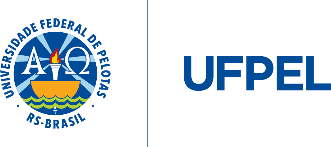 ANEXO II – PLANILHA DE PRODUÇÃO DE ACORDO COM O QUALIS DA ÁREA DO CANDIDATOA CAPES classifica os artigos científicos em 9 estratos, com cada um deles tendo um peso específico. Esta valoração vale para todas as áreas sendo definida pela área-mãe do periódico, conforme explicação disponível em: https://www.gov.br/capes/pt-br/centrais-de-conteudo/documentos/avaliacao/avaliacao-quadrienal-2017/DocumentotcnicoQualisPeridicosfinal.pdf. Maior detalhamento está disponível em Planilha com os periódicos e respectivas áreas-mãe, xlsx, 1,31mb, enquanto a classificação dos periódicos pode ser encontrada no WEBQUALIS: (https://sucupira.capes.gov.br/sucupira/public/index.jsf#), utilizando-se a classificação do Quadriênio 2017-2020).Os demais itens de avaliação dependem da área de avaliação e serão considerados de acordo com o documento de área de cada comissão de avaliação para finalidade de pontuação da produção intelectual, para elegibilidade do candidato (http://www.avaliacaotrienal2013.capes.gov.br/documento-de-area-e-comissao).Maiores esclarecimentos estão disponíveis em: https://sucupira.capes.gov.br/sucupira/public/index.xhtmlR. Lobo da Costa,447 - Coordenação de Relações Internacionais | CEP96010-150| Pelotas,RS–Brasil | E-mail: print.ufpel@gmail.com |wp.ufpel.edu.br/printEstratoPesoA1100A290A380A470B160B250B340B430C0